LOYOLA COLLEGE (AUTONOMOUS), CHENNAI – 600 034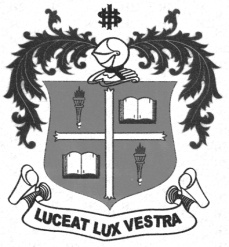 B.A. DEGREE EXAMINATION – TAMIL LITERATUREFIFTH SEMESTER – APRIL 2011TL 5400 - JOURNALISM - TAMIL                 Date : 12-04-2011 	Dept. No.	        Max. : 100 Marks                 Time : 9:00 - 12:00 	                                             			x=‘Dummy’		x=						x=